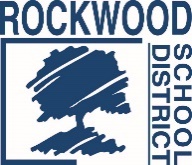 Addendum #4Date: March 25, 2020Rockwood School District – RFP No. RFPWHCON0120WASTE HAULING SERVICES – ST. LOUIS AREA DISTRICT PARTNERSHIP The Request for Proposals (RFP) for the above named project is amended as noted in this Addendum. 1. The due date for proposals has been extended to April 15, 2020. 2. Proposals should be submitted electronically through VendorRegistry.com, in lieu of sending hard copies. Vendors will need to register prior to submitting bids. End of Addendum #4